P l a ß s c h u l e 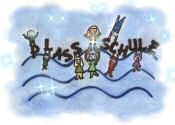 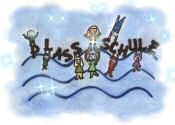 Städt. Grundschule
GemeinschaftsgrundschulePlaßschule  /  Meyer-zu-Eissen-Weg 4  /  33611 BielefeldTel.: 0521-5579910-0 /  Email: plassschule@bielefeld.deOGS Tel.: 0521- 1364565 / Email: ogs_plassschule@bitel.netHomepage: www.plassschule.deMonatsinfo September 2019Informationen aus der Schulkonferenz…Frau Korn aus der 4c und Frau Kallabis-Sieveke aus der 3a sind die neuen gewählten Schulpflegschaftsvorsitzenden. Sie werden unterstützt von Frau Patti aus der 2a.Herzlichen Dank für ihr Interesse an der Übernahme dieser Ämter und Herzlichen Glückwunsch zur Wahl!  (Sie wissen gar nicht wer das ist? Einfach mal an der Fotowand am Haupteingang schauen…)Bei Fragen, Problemen oder auch Hinweisen und Ideen bezüglich des Schullebens an der Plaßschule können Sie immer ihre Klassenpflegschaftsvorsitzenden ansprechen oder auch die Schulpflegschaftsvorsitzenden. Gegebenenfalls werden Sie Kontakt zu der Schulleitung aufnehmen.Die Schulkonferenz hat einstimmig beschlossen, das Projekt Zirkus weiter zu verfolgen. Ein erstes Treffen mit den Zirkusleuten wird voraussichtlich am 8.11. stattfinden.Informationen vom Förderverein:Vielen Dank an den Förderverein für den Einsatz am Einschulungstag und die Spende der gelben Postmappen für die Erstklässler!  Falls Sie noch kein Mitglied sind: Sie können jederzeit Mitgliedsanträge durch die Klassenlehrer*innen erhalten  Je mehr Mitglieder desto mehr Projekte können für die Kinder unterstützt werden!Die erste Mitgliederversammlung des Fördervereins in diesem Schuljahr wird am Donnerstag, 28.11.2019 um 19.30Uhr stattfinden. Es wäre schön, wenn so viele Mitglieder wie möglich teilnehmen könnten! Eine Einladung dazu kommt nach den Herbstferien!Neues aus dem Schulleben…Wir begrüßen Frau Ganbarova als neue Lehrerin in unserem Team! Herzlich Willkommen!Frau Melchert, Frau Eichmeier und Frau Timmermeister müssen uns leider zum 31.10.2019 verlassen. Sie beginnen ihr Referendariat an anderen Schulen. Vielen Dank an Sie für ihren unermüdlichen Einsatz und viel Erfolg bei den neuen Aufgaben! Die Stunden konnten wir erfolgreich nachbesetzen: Frau Baumgärtner wird ab 1.11.2019 das Lehrer*innenteam der Plaßschule verstärken!Die Spende beim Abschlussgottesdienst der Viertklässler hat 204€ ergeben. Sie werden wieder den BOCCS-Schulen in Sambia zu Gute kommen. Vielen Dank an alle Spender! Der „Open Sunday“ findet im nächsten Schuljahr auch an unserer Schule statt. Die Termine stehen fest: 	27.10. 12:45-16:45 Uhr03.11. 12:45-16:45 Uhr10.11. 12:45-16:45 Uhr17.11. 13:00-17:00 UhrDie Schüler*innen werden am Montag, 7.10. im Vormittagsbereich über das Angebot informiert. Den dann verteilten Flyern können Sie weitere Informationen entnehmen.Das Schwimmbad soll uns im zweiten Halbjahr dieses Schuljahres wieder zur Verfügung stehen! Dann findet wieder der Schwimmunterricht in allen Jahrgängen statt!Die Erweiterung der OGS ist beantragt. Ein Treffen bezüglich der Standortfrage soll als nächster Schritt stattfinden.Viele Grüße vom Kollegium der Plaßschule!